DIVULGAÇÃO DE VAGA PARA CONTRATO / 2021Professor de Educação BásicaModalidade: Ensino Fundamental Anos IniciaisDia: 13/10/2021Horário: 17 horasLocal: Por meio do GOOGLE MEET. Link será disponibilizado no site oficial da Prefeitura Municipal de Itapecerica.DIVULGAÇÃO:Itapecerica-MG, 11 de outubro de 2021Horário: 9 horasJeanete Aparecida GondimSecretária Municipal de Educação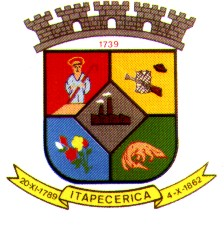 PREFEITURA MUNICIPAL DE ITAPECERICASecretaria Municipal de Educação - Fone (37) 3341- 8516ADM. 2021/2024Cargo  Escola de AtuaçãoTurnoPeríodo de ContratoObservaçãoMotivo da DesignaçãoProfessor(1 vaga)Escola Municipal “Cônego Cesário”VespertinoDe 18/10/2021 a        22/12/2021Professor Regente de turmaCargo em substituição